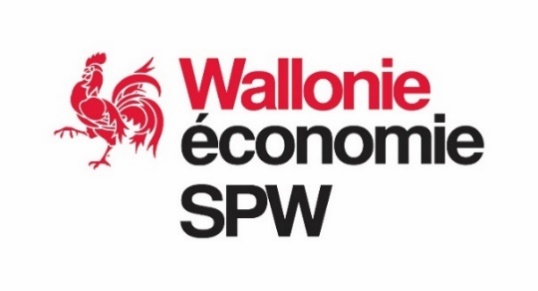 « PLAN DE RELANCE DE LA WALLONIE »APPEL A PROJETS EN ECONOMIE SOCIALE VISANT A SOUTENIR LES COOPERATIVES IMMOBILIERES SOCIALES DANS L’ACQUISTION DE LOGEMENTs PRIVATIFs EN WALLONIE A DESTINATION DES ménages n situation de vulnérabilité sociale, économique et environnementaleContexte politique Dans le cadre du Plan de relance de la Wallonie, le Gouvernement wallon a confirmé son soutien à la création, au développement et à la croissance des entreprises d’économie sociale dans plusieurs secteurs d’activités clés et ce, en tenant compte des recommandations du Comité stratégique du Get up Wallonia.  Plus précisément, le Gouvernement wallon s’est engagé à déployer une série de leviers spécifiques à l’économie sociale, notamment en matière d’immobilier social, afin d’augmenter la production de logements à loyer modéré et énergétiquement efficaces à destination de ménages à faibles revenus. En cohérence avec la Déclaration de Politique Régionale 2019-2024, le Gouvernement wallon prévoit de soutenir la construction et la rénovation de logements coopératifs ainsi que les coopératives à finalité sociale proposant de l’habitat à prix attractif et ce, de manière complémentaire aux dispositifs structurels en matière de logement. La nouvelle configuration du Plan de relance de la Wallonie, approuvée par le Gouvernement wallon le 1ier octobre 2021, consacre une série de projets ambitieux afin de booster l’économie sociale et coopérative en Wallonie. La Direction de l’Economie sociale du SPW EER sera chargée d’opérationnaliser le projet n°238 visant à soutenir le déploiement des sociétés coopératives immobilières sociales en Wallonie.Constat sectorielSelon les chiffres-clés du logement en Wallonie, 41,6% des propriétaires et 52,1% des locataires à titre payant estiment les frais liés au logement comme une charge importante en Wallonie. La vulnérabilité des publics exposés à la précarité de logement est devenue d’autant plus criante et impossible à ignorer dans le contexte de crise sanitaire et des situations climatiques exceptionnelles vécues récemment en Wallonie. Effectivement, lors des inondations historiques ayant frappé la Wallonie en juillet 2021, ce sont près de 40.000 logements qui ont été sinistrés auxquels s’ajoutent les commerces, les entreprises, les infrastructures publiques, les bâtiments régionaux (Forem, IFAPME, …), ainsi que les routes, les ponts ou encore les berges des cours d’eau. Face à ce défi colossal en termes d’infrastructure, le Gouvernement wallon a pris une série de mesures à court terme, afin de soutenir la reconstruction et la résilience des territoires sinistrés et ce, dans la dynamique du Plan de relance de la Wallonie. La question du logement pérenne à moyen et long terme ainsi que celle de la reconstruction des logements sinistrés restent d’actualité. C’est pourquoi, les coopératives immobilières sociales, peuvent jouer un rôle porteur dans une dynamique générale permettant de disposer de logements à loyer modéré mais aussi avec un niveau de PEB suffisant pour limiter les coûts, parfois insoutenables pour certains ménages précarisés, sur le plan énergétique. ObjectifsEn cohérence avec la Stratégie Alternativ’ES Wallonia, les quatre objectifs de cet appel à projets inscrit au Plan de relance de la Wallonie sont les suivants :Augmenter le volume de logements mis à disposition par les coopératives immobilières sociales auprès d’un public n situation de vulnérabilité sociale, économique et/ou environnementale ;Soutenir le développement des coopératives immobilières sociales comme modèle économique complémentaire aux organismes de logements à finalité sociale agréés par la Région wallonne (sociétés de logement public, AIS, APL, régies de quartier) ;Informer, sensibiliser et valoriser les porteurs de projets au modèle des coopératives immobilières sociales ;Soutenir le développement des coopératives immobilières sociales wallonnes comme modèle économique complémentaire aux organismes de logements à finalité sociale agréés par la Région wallonne. Introduction d’un projetPour être recevables, les demandes devront être remises à la Direction de l’Economie sociale au plus tard le 19 juin 2022 à minuit à l’adresse suivante : economie.sociale@spw.wallonie.be avec comme objet « PRW - Candidature - AAP 2022 Coopératives immobilières sociales en Wallonie ». La demande doit comprendre le formulaire de demande et les annexes au formulaire. Deux logements au maximum pourront être soumis par coopérative. Par ailleurs, une demande de subvention doit être introduite par logement. Les dossiers incomplets seront considérés comme étant irrecevables. La Direction de l’Economie sociale (SPW EER) est mandatée pour gérer l’appel à projets durant le premier semestre 2022 en collaboration avec le Département de l’Action sociale (SPW IAS).Montant de la subventionLe présent appel à projets est assorti d’une enveloppe de maximum 2.500.000 €.  Les coopératives immobilières sociales seront bénéficiaires d’une subvention pour couvrir principalement les coûts du logement dans le respect des plafonds suivants : 85.000 euros pour un studio ;105.000 euros pour un logement d'une chambre ;120.000 euros pour un logement de deux chambres ;145.000 euros pour un logement de trois chambres ;165.000 euros pour un logement de quatre chambres ; 180.000 euros pour un logement de cinq chambres ou plus.Le porteur de projet devra contribuer à hauteur de minimum 20% du montant total de l’acquisition immobilière.Affectation de la subventionLes dépenses nécessaires à la création d'un logement d’insertion sont éligibles. Ces dépenses comprennent :le coût de la prise de droit réels sur un bien immeuble ;les travaux de construction, de rénovation, de réhabilitation, de restructuration, d’adaptation ; tous frais, honoraires et taxes compris, à l’exclusion du coût des démolitions éventuelles des constructions situées à la place de la nouvelle construction, de la valeur du terrain, du coût de l'aménagement des abords et des aides obtenues en application d'autres réglementations.Si l’entreprise exerce d’autres activités que le service d’intérêt économique général qui lui a été confié, une comptabilité analytique devra nécessairement faire le tri entre les coûts et recettes des différentes activités.La subvention étant octroyée dans le cadre d’un mandat SIEG, le montant de la compensation n’excède pas ce qui est nécessaire pour couvrir les coûts nets occasionnés par l’exécution des obligations de service public, y compris un bénéfice raisonnable. La compensation doit donc respecter le ratio suivant : « Coûts – recettes + bénéfice raisonnable ».Les coûts à prendre en considération sont tous les coûts occasionnés par la gestion du service d’intérêt économique général.Les recettes à prendre en considération incluent toutes les recettes tirées du service d’intérêt économique général, en ce compris toutes les autres subventions déjà reçues pour la gestion de ce même SIEG, qu’elles soient des aides d’Etat ou non.Le bénéfice raisonnable correspond au taux de rendement du capital qu’exigerait une entreprise moyenne s’interrogeant sur l’opportunité de fournir le service d’intérêt économique général pendant toute la durée du mandat en tenant compte du niveau de risque.Période d’éligibilité des dépensesDu 1er mai 2022 au 30 juillet 2023.Critères de recevabilité Toute entreprise d’économie sociale wallonne au sens de l’article premier du décret 20 novembre 2008 et qui cumule les conditions suivantes :Avoir le statut juridique suivant : Une société coopérative agréée par le SPF Economie respectant les conditions d'agrément fixées par la loi du 20 juillet 1955 et par son arrêté royal d’exécution du 8 janvier 1962 ;Et/ou une société coopérative agréée « entreprise sociale » par le SPF Economie conformément à l’article 8:5 du Code des Sociétés et des Associations (CSA) ;Et/ou une société coopérative à responsabilité limitée à finalité sociale (forme légale avant l’entrée en vigueur du CSA le 1ier mai 2019 ).Être active dans le secteur de l’immobilier et avoir cette mention dans l’objet social des statuts de l’entreprise ; Avoir son siège social en Wallonie ;Disposer d’une offre d’achat du bien immobilier pouvant intégrer une condition suspensive d’octroi de la subvention par la Région wallonne faisant l’objet du présent appel à projets ;Avoir un projet immobilier avec la capacité d’être rapidement habitable endéans les 6 mois en cas de travaux de rénovation sur base d’un rétroplanning prévisionnel. Le Comité d’accompagnement pourra examiner et réviser, le cas échéant, le planning pour la mise au logement ; Justifier l’expérience pertinente de la coopérative, d’au moins une année, dans l’acquisition et/ou la gestion de bien immobilier social à destination de public en situation de précarité et/ou à revenu modeste ; S’engager à ce que le logement respecte, après travaux, l’ensemble des normes en vigueur une fois qu’il est habitable.Obligation de mettre à disposition le logement auprès des personnes et des ménages en situation de vulnérabilité sociale, économique et environnementale avec la priorité auprès des familles victimes des inondations de juillet 2021 et localisées dans les communes sinistrées de catégorie 1 et 2 (voir annexe) ; Obligation d’élaborer une convention avec au minimum un opérateur de l’Action sociale reconnu et subventionné par la Région wallonne à savoir : un Relais social (Liège, Verviers ou Luxembourg) ou le Réseau Wallon de Lutte contre la Pauvreté (RWLP) en fonction de la zone concernée par l’acquisition (catégories 1 et 2). Ce partenariat avec des acteurs de terrain spécialisés dans le domaine de l’Action sociale (service de première ligne) doit garantir l’orientation optimale des ménages sinistrés vers un logement durable. De manière complémentaire, la coopérative peut travailler en partenariat avec d’autres acteurs de l’action sociale et les CPAS ; S’engager à garder l’affectation du logement, telle que présentée dans la demande de subvention, pendant une durée minimale de 10 ans pour le public cible orienté par les Relais sociaux ou le Réseau Wallon de Lutte contre la Pauvreté. Un contrôle sera effectué par l’administration ;S’engager à proposer des loyers modérés tenant compte du public cible et, au plus, sur la base de la grille indicative des loyers de Wallonie en respect des critères de calcul des montants encadrés par le Décret wallon du 15 mars 2018 relatif au bail d’habitation et son arrêté d’application ; S’engager à accueillir sans discrimination les personnes du public cible en concertation avec les organismes spécialisés du secteur de l’Action sociale ;SélectionL’octroi de subvention aux sociétés coopératives immobilières sociales s’effectuera d’une part, sur la base de l’analyse de l’éligibilité des candidats par la Direction de l’Economie sociale (SPW EER) et d’autre part, sur base de l’analyse qualitative par un Jury de sélection pluridisciplinaire au regard des conditions spécifiques. L’analyse qualitative portera sur les critères suivants :Qualité et réalisme de l’offre de logements et des travaux à réaliser en respectant les échéances (/10) ; Qualité et pertinence des partenariats (/10) ; Conditions financières du logement (/10) ;Motivation du candidat (principes de l’économie sociale, public cible) (/10) ; Expérience du candidat (/10) ;Performance énergétique du logement via le niveau de PEB (/10) ;Localisation du logement (communes sinistrées de catégorie 1 et 2) (/10) ;Intégration d’une démarche d’économie circulaire dans le projet immobilier (/10) ;Disponibilité du logement auprès du public cible (/10) ;Attractivité du logement (proche d’un centre urbain, commerces, ou accessible facilement en transport en commun)  (/10). JuryLe Jury de sélection pluridisciplinaire est composé de la manière suivante :Un ou plusieurs représentants de Madame la Ministre Morreale de l’Economie sociale et de l’Action sociale ;Un ou plusieurs représentants de la Direction de l’Economie sociale du SPW Economie, Emploi, Rechercher ;Un ou plusieurs représentants du Département de l’Action sociale du SPW Intérieur et Action sociale ;Un représentant de la Direction des bâtiments durables du SPW Territoire, Logement, Patrimoine, Energie ;Un représentant du département du Sol et des Déchets du SPW Agriculture, Ressources naturelles et Environnement ;Un représentant de la Fédération des CPAS ;Un représentant de W.Alter ;Un représentant de la Fédération InitiativES ; Un représentant de ConcertES.Comité d’accompagnement Afin de superviser le bon déroulement des projets immobiliers subventionnés chaque projet sera tenu de réaliser des comités d’accompagnement. La composition de ce comité est la suivante :Un ou plusieurs représentants de la Ministre de l’Economie sociale et de l’Action sociale ;Un représentant de la Direction de l’Economie sociale du SPW EER ;Un représentant du Département de l’Action sociale du SPW IAS ;Un représentant pour chaque Relais social (Liège, Verviers, Luxembourg) ;Un représentant du Réseau Wallon de Lutte contre la Pauvreté ;Un représentant de W.Alter, l’Invest public wallon pour l’économie sociale;Un représentant de ConcertES.Ce comité peut être élargi à toute autre personne ou institution désignée par la Ministre ayant l’Economie sociale dans ses attributions. La Présidence est assurée par le représentant de la Ministre et le secrétariat par le représentant du bénéficiaire. Il se réunit au moins une fois par an et sur demande d’une des parties.Procédure et paiementLa notification d’attribution des subventions est prévue fin octobre 2022.  La subvention sera liquidée via une avance d’ici le 31 décembre 2022. Il s’agit d’une enveloppe fermée. Les crédits de liquidations seront prélevés à minimum 60% sur le budget 2022 de la Région wallonne et le solde budgétaire en 2023. Le bénéficiaire de la subvention devra remettre à la Direction de l’Economie sociale les documents suivants pour le 30 septembre 2023 :Un rapport d’activités. Un modèle type sera fourni par la Direction de l’Economie sociale ;Un état des dépenses sur le projet permettant de justifier la subvention reçue. Un modèle type sera fourni par la Direction de l’Economie sociale ; La preuve d’invitation des membres au comité d’accompagnement.La Direction de l’Economie sociale est chargée du contrôle de l’utilisation de la subvention durant la durée du mandat SIEG, c'est-à-dire pendant 10 ans. Elle doit organiser des contrôles réguliers, au minimum tous les 3 ans et au terme du mandat. Si la subvention n’est pas utilisée aux fins pour lesquelles elle a été allouée ou si une partie de la subvention n’a pas été nécessaire, le bénéficiaire s’engager à rembourser la partie de la subvention accordée auprès de l’administration (SPW). Aspects juridiquesArticle 2 du décret relatif à l’économie sociale du 20 novembre 2008 ; Décision de la Commission du 20 décembre 2011 relative à l’application de l’article 106, paragraphe 2, du traité sur le fonctionnement de l’Union européenne aux aides d’État sous forme de compensations de service public octroyées à certaines entreprises chargées de la gestion de services d’intérêt économique général. Ainsi, la subvention accordée aux sociétés coopératives sera encadrée par la Décision SIEG. Personnes de contactConcernant les questions relatives à l’appel à projets :SPW Economie, Emploi, Recherche  Département du Développement EconomiqueDirection de l’Economie sociale Madame Maïté Bielen, Coordinatrice Pôle économie Innovante et AlternativePlace de la Wallonie 1 (Bâtiment III) - 5100 Jambes (Namur)Tél.: +32 (0) 81 33 42 04Email : economie.sociale@spw.wallonie.be   frederic.rasson@spw.wallonie.be https://economie.wallonie.be/Dvlp_Economique/Economie_sociale/Presentation.htmlConcernant les questions relatives aux Relais sociaux et/ou Réseau Wallon de lutte contre la Pauvreté : SPW Intérieur et Action socialeDépartement de l’Action socialeValentin Egon, AttachéAvenue Gouverneur Bovesse, 1005100 NAMUR (Jambes)Tél. : +32 (0)81 32 72 74Email : aha.social@spw.wallonie.be valentin.egon@spw.wallonie.behttp://actionsociale.wallonie.be/lutte-pauvrete/maison-accueilAnnexeListe des communes sinistrées de catégorie 1 et 2 dans la Province de Liège (à l’exclusion d’Eupen) et du Luxembourg couvertes par les Relais sociaux de Liège, Verviers et LuxembourgListe des communes couvertes par le Réseau Wallon de Lutte contre la Pauvreté (RWLP)Opérateurs wallons reconnus dans le domaine de l’Action socialeDÉPARTEMENT DUDEVELOPPEMENT ECONOMIQUEDIReCTION de l'economie socialePlace de la Wallonie 1 – Bât. IIIB-5100 Namur (Jambes) 081 33 43 80 (Secrétariat) –  081 33 44 55economie.sociale@spw.wallonie.behttp://economie.wallonie.be/deveco.htmlCommuneCatégorieRelais social compétentChaudfontaine1LiègeEsneux1LiègeLiège1LiègeLimbourg1VerviersPepinster1VerviersTheux1VerviersTrooz1LiègeVerviers1VerviersAmay2LiègeAywaille2LiègeBaelen2VerviersComblain-au-Pont2LiègeDalhem2LiègeFerrières2LiègeHamoir2LiègeJalhay2VerviersOlne2VerviersSoumagne2LiègeSpa2VerviersSprimont2LiègeStavelot2VerviersWanze2LiègeDurbuy2Relais social intercommunal du LuxembourgHotton2Relais social intercommunal du LuxembourgLa Roche-en-Ardenne2Relais social intercommunal du LuxembourgMarche-en-Famenne2Relais social intercommunal du LuxembourgNassogne2Relais social intercommunal du LuxembourgRendeux2Relais social intercommunal du LuxembourgCommuneCatégorieRochefort1Ottignies-Louvain-la-Neuve2Tubize2Wavre2Aiseau-Presles2Châtelet2Ham-sur-Heure-Nalinnes2Walcourt2Houyet2Nom de la structureCoordonnées Coordonnées Relais social urbain du pays de LiègeRue des Guillemins, 524000 - LiègeRue des Guillemins, 524000 - LiègeRelais social urbain de VerviersRue de la Calamine, 524801 - VerviersRue de la Calamine, 524801 - VerviersRelais social intercommunal du      LuxembourgRue de la Drève, 22B 6600 - BastogneRéseau Wallon de Lutte contre la Pauvreté (RWLP)Rue Marie-Henriette, 125000 - Namur